February 27, 2024A-2023-3041612Service by EmailFELLER LAW GROUP, PLLCATTN: MICHELLE MANN, DIRECTOR OF GOVERNMENT AFFAIRS & REGULATORY COMPLIANCE159 20TH STREET, SUITE BBROOKLYN, NY  11232Email: michellemann@feller.lawDear Ms. Mann:	On February 22, 2024, the Commission received your filing deemed Name/Entity Change Request from Energy Zebra LLC to American Electric Rates LLC.  It has been determined your filing is deficient for the following reason:	The required $350.00 filing fee is missing.Please be advised that you are directed to forward the requested information to the Commission within 20 days from the date of this letter.  Failure to respond may cause Commission staff to initiate a formal proceeding that may lead to cancellation of Energy Zebra LLC’s electric generator supplier license, fines and penalties, removal of the company’s information from the Commission’s website, and notification to all electric distribution companies in which Energy Zebra LLC is licensed to do business.  	Should you have any questions please contact our Bureau at 717-772-7777.								Sincerely,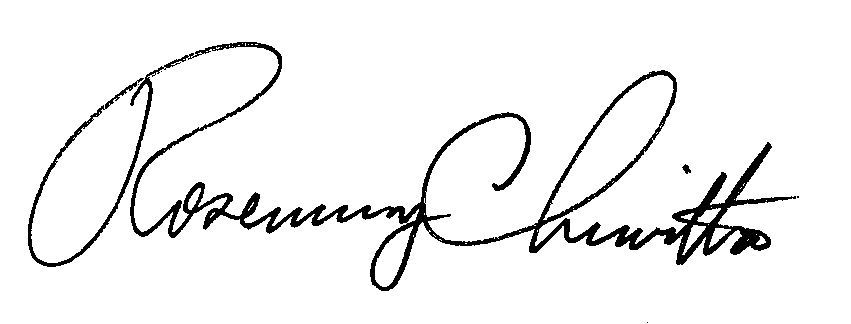 Rosemary ChiavettaSecretaryRC:AELcc: File Room      Technical Utility Services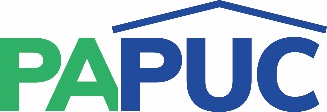                      COMMONWEALTH OF PENNSYLVANIAPENNSYLVANIA PUBLIC UTILITY COMMISSIONCOMMONWEALTH KEYSTONE BUILDING400 NORTH STREETHARRISBURG, PENNSYLVANIA 17120IN REPLY PLEASE REFER TO OUR FILE